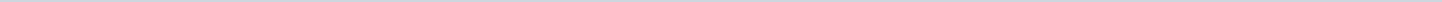 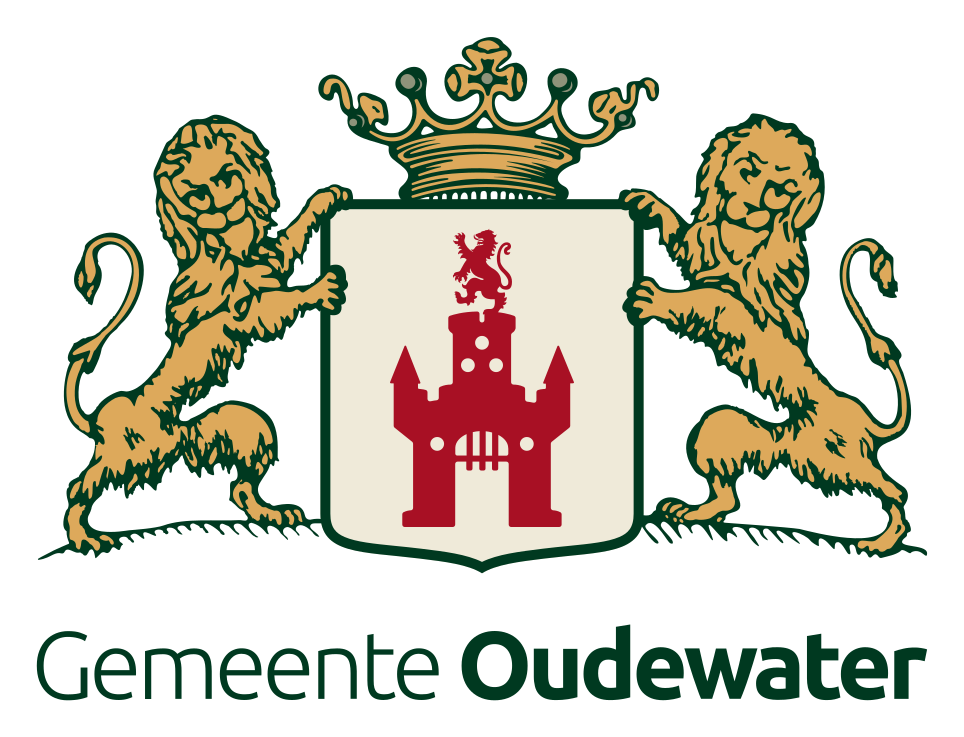 Gemeente OudewaterAangemaakt op:Gemeente Oudewater29-03-2024 09:32Schriftelijke vragen art. 32 RvO4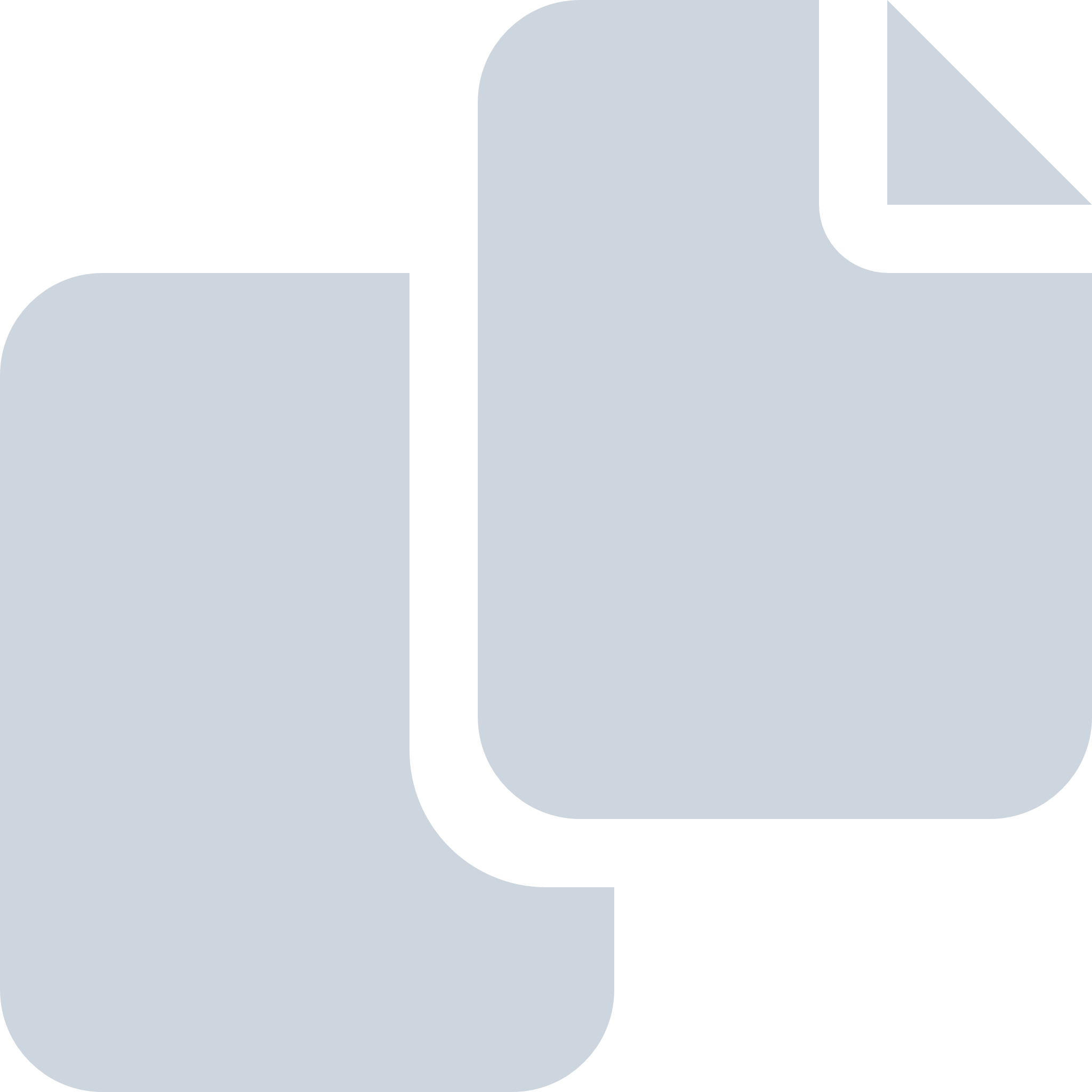 Periode: september 2020#Naam van documentPub. datumInfo1.Beantwoording artikel 32-vragen CDA-fractie inzake 'Kantoorruimte Populierenweg'28-09-2020PDF,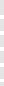 118,52 KB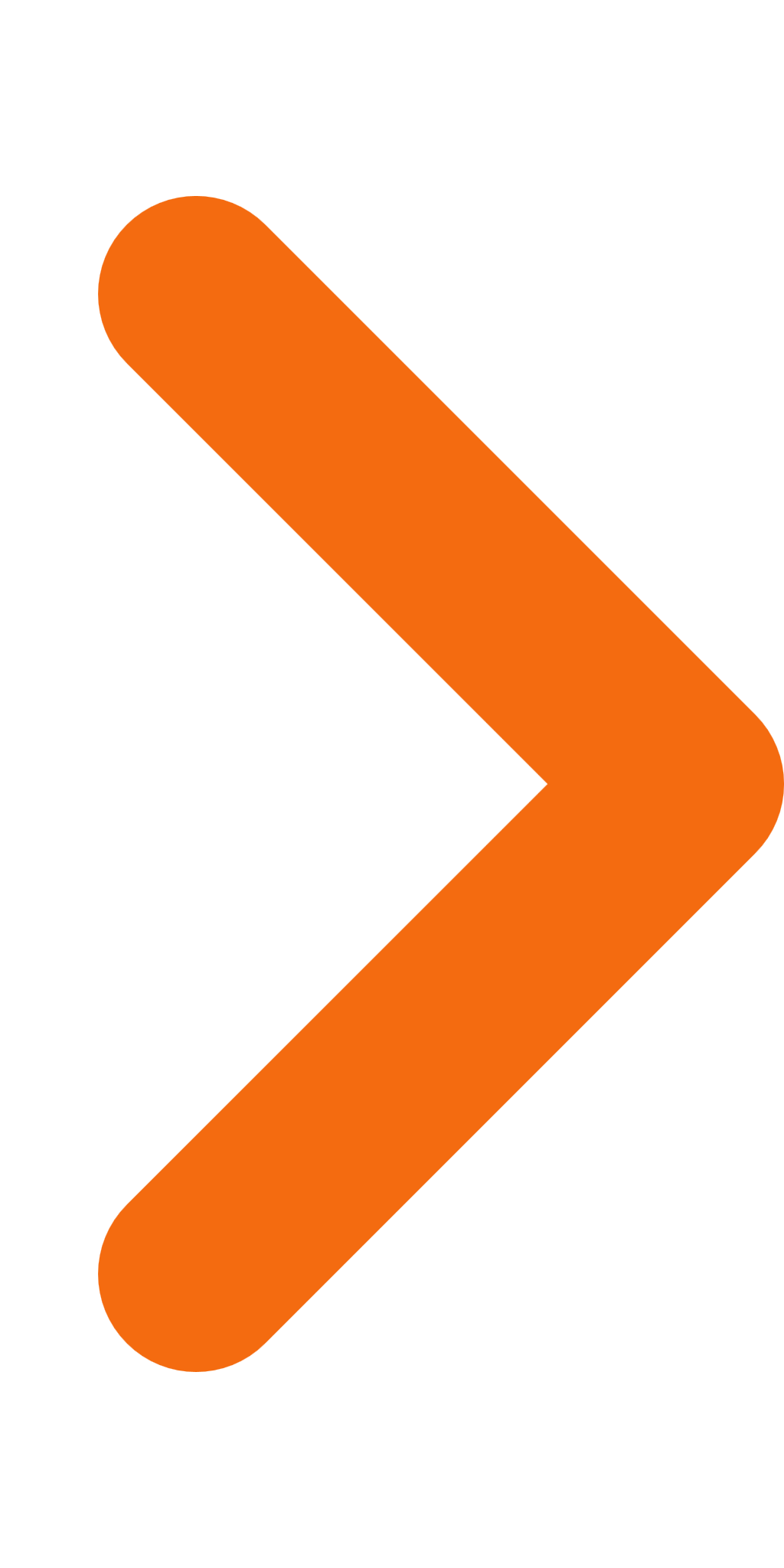 2.Artikel 32-vragen CUSGP-fractie inzake 'De weeskinderen van Oudewater'14-09-2020PDF,128,15 KB3.Artikel 32-vragen CUSGP-fractie inzake 'De (werkzaamheden aan) de Vierbergenweg en (Verlengde) Tuurluur'14-09-2020PDF,131,31 KB4.Beantwoording artikel 32-vragen CDA-fractie inzake 'Opstartregeling voor cultuur- en erfgoedinstellingen'11-09-2020PDF,113,15 KB